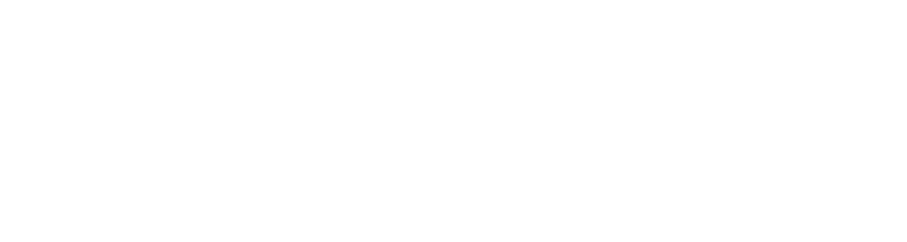 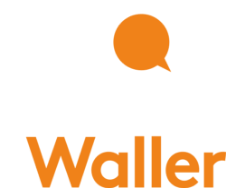 Crossing the 
finishing lineYear 3 PhD Cohort DayTrainer’s Name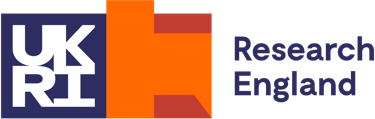 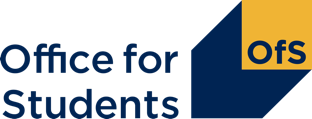 PROCRASTINATION ACTION PLANRemember to set SMART goals:Specific – Define the goal as much as possible. What do you have to do? Is anyone else involved in this task?Measurable – how will you know that the task has been completed? Can you track your progress and measure the outcome? If not, then it’s not a specific enough goal!Achievable – are you asking yourself to do too much or are you underachieving? Don’t set up yourself for failure!Relevant – is this task relevant to your overall goal?Timely – set a deadline and stick to it. Don’t allow too much time – if you do, then you’ll keep putting it off. Set a realistic deadline that will create a sense of urgency.Identify a piece of work/taskBe specific – if the task involves several other sub-tasks, then break your task down as much as possible to the smallest task. Do this for every single task you have to doIdentify how long it would take you to complete this task and by when it has to be doneOn a scale of 1 – 10, where are you with it now? Mark on the scale:Far away									            Achieved______1_____2______3_______4______5______6_______7______8______9______10What are your next steps towards completion? Remember - be realistic and be specificWhat skills, strengths and resources do you have to help you achieve this goal?  Think about times in the past when you have achieved a similar goal – how did you do it then?What else might help you?What might stop you/get in the way?What can you do about this (no. 6)?What will be your reward –	in the short-term?				      	in the long term?Now go and do it!24-HOUR CLOCK
Part 1How does your working day look currently?Complete the rest of the hoursBlock out how you spend your time on a typical working dayDon’t forget to add sleeping, eating, taking breaks and procrastinatingIdentify:Are you working too hard?Are you spending too much time procrastinating?Are you spending too much time on unimportant things?24-HOUR CLOCK
Part 2How does your ideal working day look?Complete the rest of the hoursBlock out how you would like to spend your time on an ideal working dayDon’t forget you have to sleep, eat and take breaksAsk yourself:Is this realistic?Have you put in enough time for sleep, relaxing, eating shopping, household chores, talking to family, seeing friends etc?